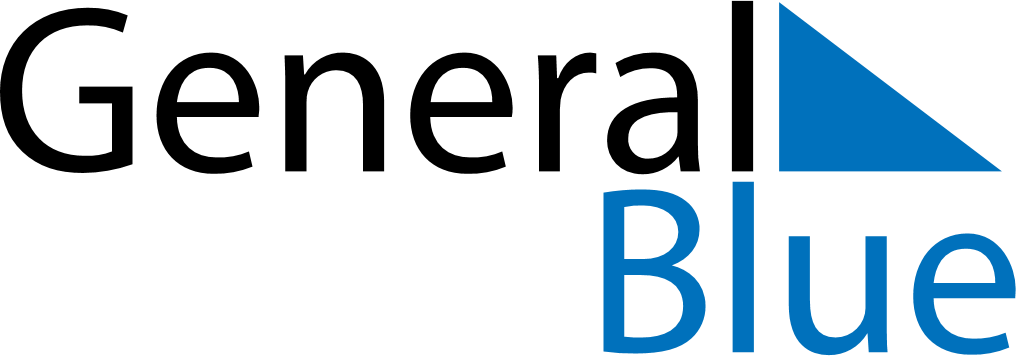 May 2024May 2024May 2024May 2024May 2024May 2024Vallentuna, Stockholm, SwedenVallentuna, Stockholm, SwedenVallentuna, Stockholm, SwedenVallentuna, Stockholm, SwedenVallentuna, Stockholm, SwedenVallentuna, Stockholm, SwedenSunday Monday Tuesday Wednesday Thursday Friday Saturday 1 2 3 4 Sunrise: 4:47 AM Sunset: 8:42 PM Daylight: 15 hours and 54 minutes. Sunrise: 4:44 AM Sunset: 8:44 PM Daylight: 16 hours and 0 minutes. Sunrise: 4:42 AM Sunset: 8:47 PM Daylight: 16 hours and 5 minutes. Sunrise: 4:39 AM Sunset: 8:49 PM Daylight: 16 hours and 10 minutes. 5 6 7 8 9 10 11 Sunrise: 4:36 AM Sunset: 8:51 PM Daylight: 16 hours and 15 minutes. Sunrise: 4:34 AM Sunset: 8:54 PM Daylight: 16 hours and 19 minutes. Sunrise: 4:31 AM Sunset: 8:56 PM Daylight: 16 hours and 24 minutes. Sunrise: 4:29 AM Sunset: 8:59 PM Daylight: 16 hours and 29 minutes. Sunrise: 4:26 AM Sunset: 9:01 PM Daylight: 16 hours and 34 minutes. Sunrise: 4:24 AM Sunset: 9:03 PM Daylight: 16 hours and 39 minutes. Sunrise: 4:21 AM Sunset: 9:06 PM Daylight: 16 hours and 44 minutes. 12 13 14 15 16 17 18 Sunrise: 4:19 AM Sunset: 9:08 PM Daylight: 16 hours and 48 minutes. Sunrise: 4:17 AM Sunset: 9:10 PM Daylight: 16 hours and 53 minutes. Sunrise: 4:14 AM Sunset: 9:13 PM Daylight: 16 hours and 58 minutes. Sunrise: 4:12 AM Sunset: 9:15 PM Daylight: 17 hours and 2 minutes. Sunrise: 4:10 AM Sunset: 9:17 PM Daylight: 17 hours and 7 minutes. Sunrise: 4:08 AM Sunset: 9:19 PM Daylight: 17 hours and 11 minutes. Sunrise: 4:06 AM Sunset: 9:22 PM Daylight: 17 hours and 16 minutes. 19 20 21 22 23 24 25 Sunrise: 4:03 AM Sunset: 9:24 PM Daylight: 17 hours and 20 minutes. Sunrise: 4:01 AM Sunset: 9:26 PM Daylight: 17 hours and 24 minutes. Sunrise: 3:59 AM Sunset: 9:28 PM Daylight: 17 hours and 28 minutes. Sunrise: 3:57 AM Sunset: 9:30 PM Daylight: 17 hours and 32 minutes. Sunrise: 3:55 AM Sunset: 9:32 PM Daylight: 17 hours and 37 minutes. Sunrise: 3:54 AM Sunset: 9:35 PM Daylight: 17 hours and 40 minutes. Sunrise: 3:52 AM Sunset: 9:37 PM Daylight: 17 hours and 44 minutes. 26 27 28 29 30 31 Sunrise: 3:50 AM Sunset: 9:39 PM Daylight: 17 hours and 48 minutes. Sunrise: 3:48 AM Sunset: 9:41 PM Daylight: 17 hours and 52 minutes. Sunrise: 3:47 AM Sunset: 9:42 PM Daylight: 17 hours and 55 minutes. Sunrise: 3:45 AM Sunset: 9:44 PM Daylight: 17 hours and 59 minutes. Sunrise: 3:43 AM Sunset: 9:46 PM Daylight: 18 hours and 2 minutes. Sunrise: 3:42 AM Sunset: 9:48 PM Daylight: 18 hours and 5 minutes. 